worksheet # 1Match the item1. a person or thing equal to another                                                     a. lawmakerin value or measure or force or effect or significance2. kept safe or defended from danger                                                   b. politician or injury or loss3. the quality of being productive or                                                     c. substitutehaving the power to produce4. the entire amount of income before                                                 d. productivityany deductions are made5. give a promotion to or assign to a                                                   e. aspecthigher position6. a characteristic to be considered                                                    f. revenue7. a leader engaged in civil administ                                                   g. promote ration8. a maker of laws; someone who                                                      h. securegives a code of lawsPictures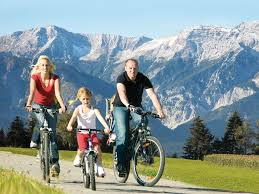 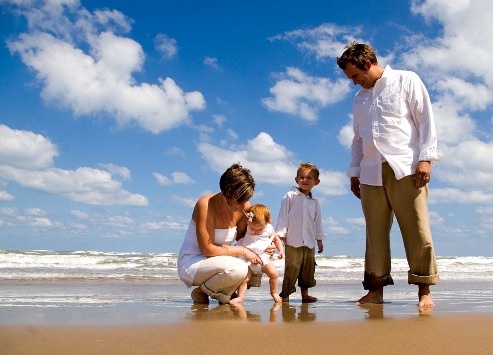 Worksheet #2Substitute Holiday SystemListening Lesson PlanListening Lesson PlanListening Lesson PlanListening Lesson PlanTitle :Substitute Holiday SystemTitle :Substitute Holiday SystemTitle :Substitute Holiday SystemTitle :Substitute Holiday SystemTeacherStudent Level & AgeNo of StudentsLength96WD  SUEIntermediate (Adult)20 Students50 minsMaterials:Vocabulary worksheet (23copies), Realia – some pictures of having time with family, Gap fill worksheet(23copies), Discussion about advantage and disadvantage worksheet (23copies), White board and board markers Materials:Vocabulary worksheet (23copies), Realia – some pictures of having time with family, Gap fill worksheet(23copies), Discussion about advantage and disadvantage worksheet (23copies), White board and board markers Materials:Vocabulary worksheet (23copies), Realia – some pictures of having time with family, Gap fill worksheet(23copies), Discussion about advantage and disadvantage worksheet (23copies), White board and board markers Materials:Vocabulary worksheet (23copies), Realia – some pictures of having time with family, Gap fill worksheet(23copies), Discussion about advantage and disadvantage worksheet (23copies), White board and board markers Aims:To talk and hare their opinions by discussionTo practice listening and become comprehensible easily Aims:To talk and hare their opinions by discussionTo practice listening and become comprehensible easily Aims:To talk and hare their opinions by discussionTo practice listening and become comprehensible easily Aims:To talk and hare their opinions by discussionTo practice listening and become comprehensible easily Language Skills:Listening:    Listen a CD and student talking, To be accustomed to listening without script	Speaking:   Student discussion in group or a pairReading:     Reading full script	Writing:       Writing answers on worksheetsLanguage Skills:Listening:    Listen a CD and student talking, To be accustomed to listening without script	Speaking:   Student discussion in group or a pairReading:     Reading full script	Writing:       Writing answers on worksheetsLanguage Skills:Listening:    Listen a CD and student talking, To be accustomed to listening without script	Speaking:   Student discussion in group or a pairReading:     Reading full script	Writing:       Writing answers on worksheetsLanguage Skills:Listening:    Listen a CD and student talking, To be accustomed to listening without script	Speaking:   Student discussion in group or a pairReading:     Reading full script	Writing:       Writing answers on worksheetsLanguage Systems:Phonology:	Intonation and stress in the listeningLexis:		VocabulariesGrammar:	They will learn present tenseDiscourse:	Talking about advantage and disadvantageFunctions:	Asking and answering about effects of good and badLanguage Systems:Phonology:	Intonation and stress in the listeningLexis:		VocabulariesGrammar:	They will learn present tenseDiscourse:	Talking about advantage and disadvantageFunctions:	Asking and answering about effects of good and badLanguage Systems:Phonology:	Intonation and stress in the listeningLexis:		VocabulariesGrammar:	They will learn present tenseDiscourse:	Talking about advantage and disadvantageFunctions:	Asking and answering about effects of good and badLanguage Systems:Phonology:	Intonation and stress in the listeningLexis:		VocabulariesGrammar:	They will learn present tenseDiscourse:	Talking about advantage and disadvantageFunctions:	Asking and answering about effects of good and badAssumptions:The students are already known about subject    The teacher’s teaching skill and type    Students are able to communicate by talking and listeningAssumptions:The students are already known about subject    The teacher’s teaching skill and type    Students are able to communicate by talking and listeningAssumptions:The students are already known about subject    The teacher’s teaching skill and type    Students are able to communicate by talking and listeningAssumptions:The students are already known about subject    The teacher’s teaching skill and type    Students are able to communicate by talking and listeningAnticipated Errors and Solutions:    Students may not be able to understand the passage.=>Let them listen againStudents may not be able to pick up words=>Chunk the listening Anticipated Errors and Solutions:    Students may not be able to understand the passage.=>Let them listen againStudents may not be able to pick up words=>Chunk the listening Anticipated Errors and Solutions:    Students may not be able to understand the passage.=>Let them listen againStudents may not be able to pick up words=>Chunk the listening Anticipated Errors and Solutions:    Students may not be able to understand the passage.=>Let them listen againStudents may not be able to pick up words=>Chunk the listening References:http://www.ebse.co.kr/ebs/flz.AleEclipBankInfo.laf?isType=1&eclipbkId=1322&mid=903www.vocabulary.com/dictionaryReferences:http://www.ebse.co.kr/ebs/flz.AleEclipBankInfo.laf?isType=1&eclipbkId=1322&mid=903www.vocabulary.com/dictionaryReferences:http://www.ebse.co.kr/ebs/flz.AleEclipBankInfo.laf?isType=1&eclipbkId=1322&mid=903www.vocabulary.com/dictionaryReferences:http://www.ebse.co.kr/ebs/flz.AleEclipBankInfo.laf?isType=1&eclipbkId=1322&mid=903www.vocabulary.com/dictionaryNotes:Notes:Notes:Notes:Pre Task or WarmerPre Task or WarmerPre Task or WarmerPre Task or WarmerTitle:Show the pictureDescription Title:Show the pictureDescription Aims:To  be able to understand the subjectMaterials: The picture of family, worksheet #1TimeSet UpStudentsTeacher 10 minsWhole classTo be ask from teacher and see the picture(Greetings)  Good morning everyone!Do you like spending  with family?Where do you usally go to?Have you ever gone to an impressive place? Eliciting Show students picture of having a time with family.(Ask students) What do you do when you have a free time?   ( Looking at the picture)What are they doing?Do you think Who they are? Then ask them to talk about their free timeModelWrite the subject ‘ substitute holiday’CCQ Do you know about a substitute holiday?What is the substitute holiday?Check vocabulariesInstructionI’m going to give you a worksheet of vocabularies Match the Items.Work Individually. I’ll give you 5 minutes to solve(Distribute the worksheet # 1)ICQAre you working in individually?How much time do you have?MonitoringMonitor discreetly. If Ss ask something, answer it.1minutes left.“Time’s up”Check answersLet’s check it together.Check the vocabularies step by step.Notes:???Notes:???Notes:???Notes:???Task Preparation or PresentationTask Preparation or PresentationTask Preparation or PresentationTask Preparation or PresentationTitle:Listening a CDDescription????Title:Listening a CDDescription????Aims:To improve listening abilityMaterials: Laptop, Worksheet #2TimeSet UpStudentsTeacher 15 minsWhole classListening & Filling in the blanksInstructionI’m going to give you worksheetFill in the blanks.(I’ll give them to listen 2 times.)(Distribute the worksheet #2)ICQWhat are you doing?Do you fill the blanks while you are listening?Do you want to listen one more time?(If  they need more time, give more)Check the answersTime’s up.Check your worksheet with your partner.Notes:Notes:Notes:Notes:Task Realization or PracticeTask Realization or PracticeTask Realization or PracticeTask Realization or PracticeTitle:Discussion in TextDescriptionTitle:Discussion in TextDescriptionAims:To talk in groups and listen Materials: Worksheet # 3TimeSet UpStudentsTeacher 15minsgroupTalk and listen through discussionInstructionI’m going to divide Ss into 5 groups.And then let them talk about substitute’s good and bad effects.(Distribute Ss worksheet #3)Ask them to write worksheet # 3. After doing discussion, and then I’ll choose reports in each groups.I’ll have reports present their opinions of groupsICQWhat are you talking about?Do you work in groups?MonitoringListen and watch if there is not participated student. If I find student, I’ll encourage and help him.  3,2 minutes left.Time’s up.Check the answerCheck the answer between groupsLet them choose one reporter in each groups.Notes:Notes:Notes:Notes:Post Task or ProductionPost Task or ProductionPost Task or ProductionPost Task or ProductionTitle:presentationDescriptionTitle:presentationDescriptionAims:To present their opinionMaterials: Worksheet # 3TimeSet UpStudentsTeacher 10 minGroupListening the presentation by reporterInstructionChoose reporter in each groupsLet them come out in front of class.Have them present their each groups’ opinion.Listen their presentation.Monitoring Ask the question and answeringElicit studied vocabularies.You guys did a good job. I’ll see you next time.    Notes:Notes:Notes:Notes:Korea is trying to introduce a substitute holiday system. The system allows workers to have one extra day off when a national holiday falls on a weekend. Yi-young and her friends talk about it.

Hye-yoon: Chuseok is here. Many people will enjoy the holiday season. By the way, did you hear the news that the substitute holiday system may be introduced soon?

Yi-young: I think it is a good idea. It can            the quality of people’s lives. As you know, Korean people work too much. They                    a rest on national holidays. Therefore, it would be good to           a day off during the week if a national holiday falls on a weekend.

Eun-sil: I heard that many companies are not in favor of introducing the system because it can affect              More days off can mean less production and this will lead to less                 .                       
Yi-young: But I think the substitute holiday system can help increase productivity of companies. Workers can have more quality time with their family members and that can make them happy. If workers are happy, they can concentrate more on work and that can be positive for companies.

Ok-seon: You have to know that there are many companies that need to have their factories running even on weekends. The substitute holiday system may cause problems between the companies that need their production lines working and workers who want to have a day off.

Eun-sil: Also, I don’t really think that Korea has less national holidays compared with other countries. So, is it really necessary to have substitute holidays?    

Hye-yoon: My father said that the system will have positive effects on the economy since it can promote tourism. Many families will go on trips to different parts of the country. Food places and small restaurants may benefit from the system since people will buy many foods to eat when they go out to relax. That is another positive              .             

Yi-young: As far as I know, this is still discussed a lot. We’ll have to see how this issue is concluded. 

Discussions on adopting the substitute holiday system are ongoing in Korea. The government is trying to introduce the system soon, but there are different opinions regarding the system. What do you think about the issue? 

Good

1. Korean people work too much. They deserve a rest on national holidays.
2. It can help increase the productivity of companies.
3. It has positive effects on the economy.

Bad

1. It can harm the productivity of companies.
2. It may cause problems between the companies that need their production lines working and workers who want to have a day off. 
3. It is not really necessary to have a substitute holiday system since Korea does not have less national holidays than other countries.*  Describe Substitute Holiday System’s  good and bad effectsGood                                                                         Bad 